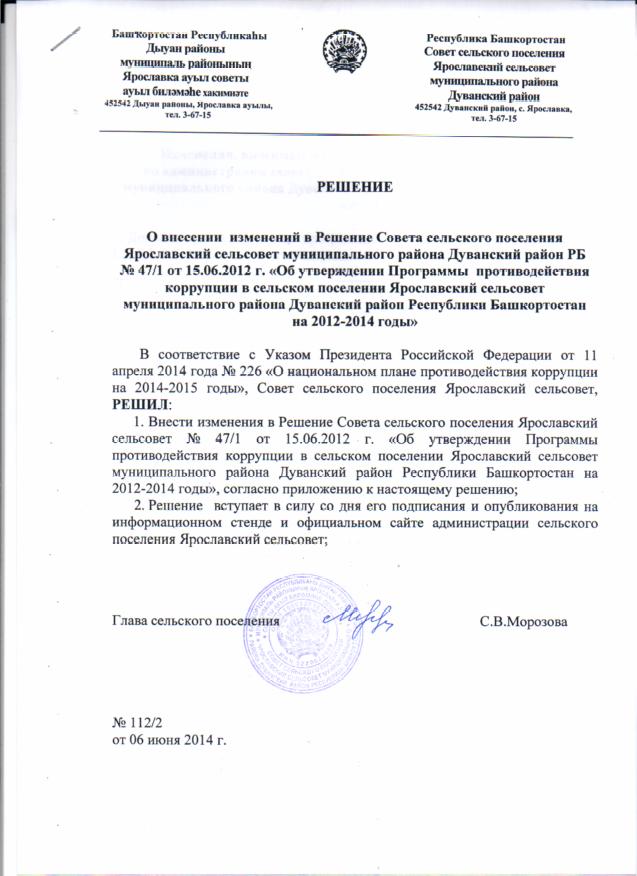 Приложение № 1 к решению Совета сельского поселения Ярославский сельсовет муниципального района Дуванский район Республики Башкортостан№ 112/2 от 06.06.2014 г.Изменения, вносимые в Программу противодействия коррупции по администрации сельского поселения Ярославский сельсовет муниципального района Дуванский район Республики Башкортостан на 2014 год1. Дополнить п. 9 «Перечень программных мероприятий» подпунктами 1.4,  1.5, 1.6, 1.7, 1.8, следующего содержания:№ п/пМероприятия Ответственные Сроки исполненияИсполнение1.4Провести работу по формированию у муниципальных служащих отрицательного отношения к коррупции, привлекать для этого общественные объединения, уставными задачами которых является участие в противодействии коррупции, и другие институты гражданского общества. Каждый установленный факт коррупции предавать гласности.Члены антикоррупционной комиссии2012-2014 г.г.21.5.Обеспечить контроль за выполнением лицами, замещающими муниципальные должности, муниципальными служащими обязанности сообщать в случаях, установленных федеральными законами, о получении ими подарка в связи с их должностным положением или в связи с исполнением ими служебных обязанностейЧлены антикоррупционной комиссии3-4 кварталтекущего года21.6.Провести мероприятия по формированию у муниципальных служащих негативного отношения  к дарению подарков этим служащим в связи с  их должностным положением или в связи с исполнением ими служебных обязанностей.Члены антикоррупционной комиссии3-4 кварталтекущего года11.7По каждому случаю несоблюдения ограничений, запретов и неисполнения обязанностей, установленных в целях противодействия коррупции, нарушения ограничений, касающихся получения подарков и порядка сдачи подарков, осуществлять проверку в соответствии с законодательством и применять соответствующие меры ответственности. Члены антикоррупционной комиссии3-4 кварталтекущего года11.8Разработать и осуществить комплекс организационных, разъяснительных и иных мер по недопущению муниципальными служащими поведения, которое может восприниматься окружающими как обещание или предложение дачи взятки либо как согласие принять взятку или как просьба о даче взятки.Члены антикоррупционной комиссии4 кварталтекущего года